МДОУ Детский сад пос Искра ОктябряПроектс детьми средней группы«Нам интересно всё знать!»Участники: дети средней группыТип проекта: групповой, исследовательскийСроки реализации: 1.03.2022-01.06.2022Составил: Ражева Оксана СергеевнаЦели проекта: Расширение представлений детей об окружающем миречерез знакомство с элементарными знаниями из различных областей наук.Задачи проекта:Закрепить представления детей об органах чувств, их назначении.Дать детям представление о свойствах предметов.Познакомить детей с прибором-помощником – лупой и ее назначением.Знакомить с разными способами исследования предметов, учитьформулировать проблему и искать пути ее разрешения доступными средствами.Пополнять и активизировать словарный запас об окружающихпредметах и материалов, из которых они сделаны.Формировать умение_доказывать_свою точку зрения и аргументировать свое решение; развивать умственные способности.Воспитывать интерес к организации игр с элементами экспериментирования и использования результатов проведенных опытов;Совершенствовать и расширять игровые замыслы и умения детей.Привлечь родителей к активному сотрудничеству.Предполагаемый результат:Знать назначение органов чувств.Знать и называть свойства предметов.Уметь пользоваться лупой, знать ее назначение и применение.Уметь сформулировать проблему и найти способы ее решения.Пополнение словарного запаса.Формирование интереса к экспериментированию и исследованию.Предварительная работа:Мониторинг по теме проектаОпределение темы, целей, задач, содержание проекта, прогнозируемый результат.Подбор материалов, игрушек, атрибутов, дидактических игр, иллюстрированного материала, художественной литературы .Подбор методической литературы по теме.Обсуждение проекта с родителями; выяснение возможностей, средств необходимых для реализации проекта.Работа с родителями:Консультация для родителей «Организация экспериментальной работыпо ознакомлению с окружающим миром».Консультация для родителей «Волшебная водичка».Консультация для родителей «Опытно -   экспериментальная деятельность детей дома»Памятка для родителей «Как сделать мыльные пузыри в домашнихусловиях».Фотоколлаж для родителей «Юные исследователи»План работыМарт«Как разделить смеси?»«Опыты с бумагой»«Все увидим, все узнаем»«Борьба с наводнением»«Цветные льдинки»Консультация для родителей «Организация экспериментальной работыпо ознакомлению с окружающим миром».Апрель«Пускаем солнечные зайчики»«Опыты с фонариком»«Расческа и тени»«Игра с тенью»МайОткуда берется дождь?Мыльные пузыри.Тонет - не тонет.Веселая полоска.Тонет – плаваетПамятка для родителей «Как сделать мыльные пузыри в домашнихусловиях».«Как разделить смеси?»Цель: дать детям представление о разделении смесей.Материалы и оборудование: песок, вода, масло, сахар, ложечка, бумажные полотенца, пластиковые стаканчики.Ход опыта\ эксперимента:Попробуем сделать смеси: 1)песок с водой. 2) сахар с водой. 3)масло с водой. Подумайте можно ли их разделить, если можно, то как?Масло легче воды и всплывёт. Можно отделить ложкой.Что бы разделить песок с водой нужно из бумажного полотенца сделать фильтр. Песок останется на фильтре.Сахар растворяется в воде и простым механическим способом не разделить. Нужно воду выпарить. На дне сосуда останется сахар.Вывод: Смеси можно разделить: Масло ложечкой. Воду с песком отфильтровать. Сахар выпарить из воды.«Опыты с бумагой»Цель: исследовать свойства бумаги.Материалы и оборудование: листы бумаги, стаканчики с водой, клей.Ход опыта\ эксперимента:Свойство 1. Мнется Дети сминают листы.Вывод: бумага мнется.Свойство 2. Прочность. Дети разрывают бумагу.Вывод: можно разорвать, значит, она непрочная.Свойство 3. Склеивается Дети склеивают листы бумаги.Вывод: бумага склеиваетсяСвойство 4. Водопроницаемость. Листы опускают в ёмкости с водой.Вывод: листы впитывают воду.Свойство 5. Горение.Ребята, мы с вами хорошо знаем правило – ты бумагу и огонь никогда один не тронь. Почему? Значит каким свойством обладает еще бумага?Вывод: бумага горит.Вывод:. Бумага мнется, рвется, намокает, склеивается, горит«Все увидим, все узнаем»Цель: познакомить с прибором-помощником — лупой и ее назначением.Материалы и оборудование: лупы, маленькие пуговицы, бусинки, семечки кабачков, подсолнуха, мелкие камешки и прочие предметы для рассматривания, рабочие листы, цветные карандаши.Ход опыта\ эксперимента: Предлагаем рассмотреть маленькую пуговицу, бусинку. Как лучше видно — глазами или с помощью этого стёклышка? В чем секрет стёклышка? (Увеличивает предметы, их лучше видно.) Этот прибор-помощник называется «лупа». Для чего человеку нужна лупа? Как вы думаете, где взрослые используют лупы? (При ремонте и изготовлении часов.)Детям предлагается самостоятельно рассмотреть предметы по их желанию, а потом зарисовать в рабочем листе, каков предмет на самом деле и какой он, если посмотреть через лупу.Выводы: Через стекло лупы можно лучше разлядеть мелкие детали предметов. Стекло лупы увеличивает предметы. «Борьба с наводнением»Цель: выяснить, все ли объекты одинаково впитывают воду.Материалы и оборудование: вода в бутылках, прозрачные стаканы, мерные стаканчики и тарелочки, губка, ткань, клеенка, ватный диск, бумага, листы бумаги и карандаши.Ход эксперимента: на пластиковой или деревянной поверхности располагаются капли воды, небольшие лужицы; дети ищут способ осушить их, используя разные материалы: бумагу, марлю, ткань, салфетки бумажные губку.Выводы: хорошо впитывают воду бумажные салфетки, марля, ткань, вата, хуже впитывает губка и простая бумага.«Цветные льдинки»Цель: Познакомить с таким свойством воды, как текучесть; познакомить с тем, что вода замерзает на холоде, в воде растворяется краска; Познакомить с разным состоянием воды;Материалы и оборудование: акварельные краски, формочки, стаканчики с водой.Ход опыта\ эксперимента: Ребята, давайте сделаем цветные льдинки.Как вы считаете, как можно сделать цветной лёд? (Окрасить воду).Перед нами лежат волшебные краски. Если их смешать друг с другом у нас получатся другие цвета. Скажите, какие краски нужно смешать, чтобы получить оранжевый (красный+жёлтый, зелёный (синая+жёлтая, фиолетовый (красный+синий? Давайте попробуем смешать цвета.Разольём цветную водичку по формочкам или коробочкам из-под конфет.Вывод: если заморозить цветную воду, получится разноцветные льдинкиКонсультация для родителей «Организация экспериментальной работыпо ознакомлению с окружающим миром».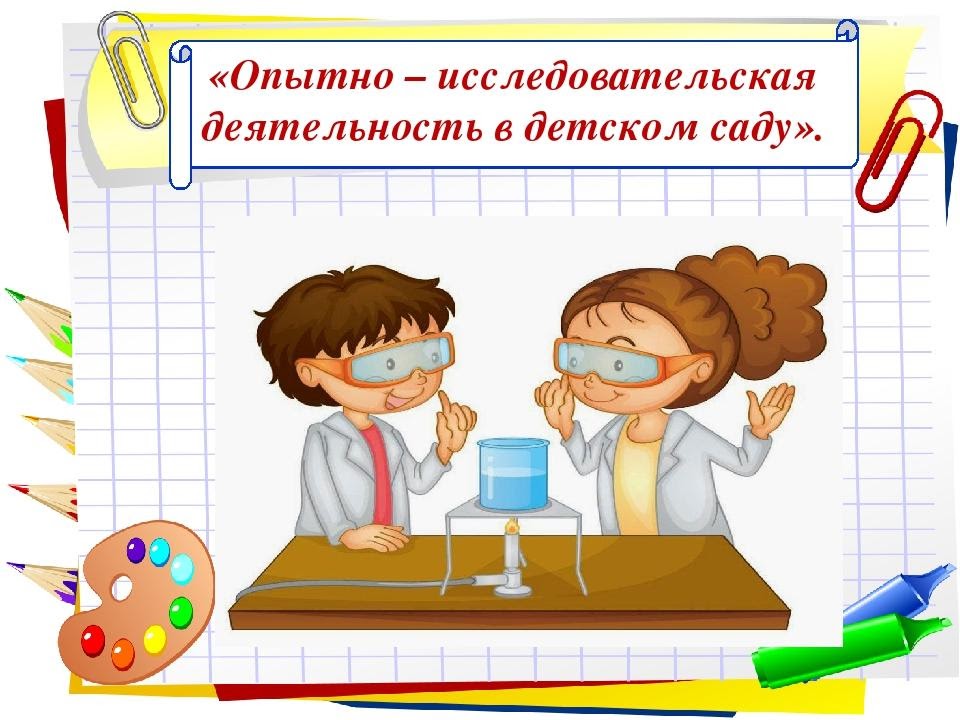 Главное достоинство метода экспериментирования заключается в том, что оно дает детям реальное представление о различных сторонах изучаемого объекта, о его взаимоотношениях с другими объектами и со средой обитания. В процессе опытов идет обогащение памяти ребенка, активизируются его мыслительные процессы, так как постоянно возникает необходимость совершать операции анализа и синтеза, сравнения, классификации, обобщения. Необходимость давать отчет об увиденном, формулировать обнаруженные закономерности и выводы стимулирует развитие речи. Следствием является не только ознакомление ребенка с новыми фактами, но и накопление умственных приемов и операций, которые рассматриваются как умственные умения.
Нельзя не отметить положительного влияния исследований на эмоциональную сферу дошкольника, на развитие творческих способностей, на формирование трудовых навыков и укрепление здоровья за счет повышения общего уровня двигательной активности.
Педагоги нашего детского сада используют элементарные опыты при знакомстве детей с объектами неживой природы (вода, песок, глина, воздух, камни), живой природы (какой цвет предпочитают насекомые, превращение бабочки, как дождевые черви образуют почву, как кошка язычком чистит себе шерстку), при изучении собственного организма (зачем нужен нос, рот, уши, язык). Воспитатели используют в работе с детьми исследовательскую деятельность как в процессе занятий, так и во время прогулок (превращение воды в лед, откуда дует ветер). Прежде всего мы стараемся знакомить ребят с теми фактами действительности, которые, так или иначе, попадают в их поле зрения в быту, в повседневной деятельности (например, свойство воды разливаться, растворять сахар).
Занятия-экспериментирование проходят в увлекательной для детей форме: работа в «лаборатории», встреча с волшебником, путешествия; с использованием художественного слова (чтение отрывков из художественных произведений, загадывание загадок, чтение стихов), демонстрационного материала (иллюстрации, схемы, карты) и различных «научных штучек» (лупа, микроскоп, пробирки, магниты и др.).
Кроме того, в каждой возрастной группе (кроме ясельных) созданы уголки для исследований («центры науки») и постоянно пополняются «занимательные сундучки», содержимое которых необходимо для проведения опытов в самостоятельной деятельности дошкольников Примерное содержание такого сундучка: бусины, пуговицы, веревки, шнурки, тесьма. нитки, пластиковые бутылочки разных размеров, разноцветные прищепки, пробки, пух, перья, разноцветные резинки, полиэтиленовые пакетики, размоченные семена, косточки и скорлупа орехов. спилы дерева, вата, ватин, синтепон. деревянные катушки, упаковки от киндер-сюрприза. пищевые красители, растворимые продукты (соль, сахар), бумага разного сорта, прозрачные и непрозрачные сосуды разной формы и разного объема (стаканы, ковшики, миски, бутылки), мерные ложки, кружки, сита и воронки, резиновые груши, половинки мыльниц, формы для изготовления льда, контейнер для яиц, пластиковые упаковки от конфет, резиновые и пластиковые перчатки, пипетки с закругленными концами, пластиковые шприцы без игл, резиновые и пластиковые трубочки, взбивалка, деревянная лопатка, шпатели, палочки от мороженого, неструктурированный материал (емкости с землей, водой, песком, глиной), бросовый материал (кожа, поролон, пенопласт, коробки), технический материал (гайки, болты) в контейнерах, природный материал (камешки, шишки, желуди), увеличительные стекла, микроскоп, пробки, магниты, рулетка, портновский метр, линейка, треугольник, часы механические, песочные, свечи, бумага для записей, зарисовок, карандаши, фломастеры, гуашь, цветные мелки, трафареты, степлер, дырокол, ножницы, клеенчатые фартуки, нарукавники, щетка, совок и т . д.
Формирование навыков экспериментирования у дошкольников.Средний дошкольный возраст
В средней группе все наметившиеся тенденции усиливаются: количество вопросов возрастает, потребность получить ответ экспериментальным путем укрепляется. Благодаря накоплению личного опыта действия ребенка становятся более целенаправленными и обдуманными. Появляются первые попытки работать самостоятельно Однако даже если опыты просты и не опасны, визуальный контроль со стороны взрослого необходим, и не только для обеспечения безопасности экспериментирования, но и для моральной поддержки
При фиксации наблюдений чаще всего используют готовые формы, но в конце года постепенно начинают применять рисунки которые взрослые делают на глазах детей, и первые схематические рисунки тех детей, у которых технические навыки развиты достаточно хорошо
Давая словесный отчет об увиденном. дети не ограничиваются отдельными фразами, сказанными в ответ на вопрос педагога, а произносят несколько предложений. Однако они не являются развернутым рассказом. Воспитатель своими наводящими вопросами учит выделять главное, сравнивать два объекта или два состояния одного и того же объекта и находить разницу.
Апрель «Пускаем солнечные зайчики»Цель: воспитание интереса к изучению окружающего мира.Материалы и оборудование: зеркала.Ход опыта\ эксперимента:Показать детям, как пускают солнечных «зайчиков».- Поймать зеркалом луч света и направить его в нужном направлении.Дети пробуют пускать солнечных «зайчиков». Затем воспитатель показывает, как спрятать «зайчика» (прикрыть зеркало ладошкой). Дети пробуют спрятать «зайчика». Далее воспитатель предлагает детям поиграть с «зайчиком» в прятки и догонялки, пустить «зайчиков» в помещении, где нет яркого солнечного света.Выводы: управлять «зайчиком», играть с ним трудно (даже от небольшого движения зеркала солнечный «зайчик» перемещается на стене на большое расстояние). Без яркого света зайчики не появляются«Опыты с фонариком»Цель: Расширить представление детей о свойствах известных предметов.Материалы и оборудование: фонарики, бумага, стекло прозрачное, стекло цветное, ткань.Ход опыта\ эксперимента:дети прикладывают к фонарику предметы: цветные стёкла, стёкла, картон, тряпочки, ладошки.-Через какие предметы свет проходит? А через какие предметы свет не проходит?Выводы: Значит, свет может проникать через прозрачные предметы, а через непрозрачные предметы – не проходит.«Расческа и тени»Цель: дать представление о неизвестных свойствах известных вещей.Материалы и оборудование: лампа, бумага, расчёска.Ход опыта\ эксперимента:Воспитатель выключает свет, включает настольную лампу, ставит расческу ребром (между листом бумаги и лампой).- Что видите на листе бумаги? (тень от расчески)- На что она похожа? (на палочки, деревья, забор и др)Попробуйте подвигать расческой, отодвиньте её дальше от лампы, что происходит с тенямина листе бумаги?Вывод:Свет "бежит" от своего источника – лампы прямо. Лучи распространяются во все направлениях. Когда расческа находится близко к лампе, лучи преломляются, и мы видим тень веером на листе бумаги. Чем дальше лампа от расчески, тем меньше угол между тенями от лучей, они становятся почти параллельными.«Игра с тенью»Цель: дать детям представление о тени.Материалы и оборудование: фонарик.Ход опыта\ эксперимента:Свет выключен, из коробки светит луч, воспитатель преграждает луч рукой. Что видим на стене? (Тень.) Предлагает то же проделать детям. Почему образуется тень? (Рука мешает свету и не дает дойти ему до стены.). Воспитатель закрывает свет от прожектора.-Ребята, а сейчас есть тень? (нет)-А почему не стало тени? (нет света)-Значит, бывает тень без света? (нет)Воспитатель предлагает с помощью руки показать тень зайчика, собачки. Дети повторяют, делают свои фигурки. Поиграем с тенью. (дети показывают различные фигуры)Ребята, на основе игры света и тени, люди придумали Теневой театр.Выводы: рука не даёт пройти свету до стены, отсюда образуется тень.магнитом. Консультация для родителей «Волшебная водичка»- Проведите с ребенком опыты, эксперименты, игры с водой с целью закрепления знаний о свойствах и признаках воды (вода может быть холодной, теплой, горячей; вода прозрачная; воду можно переливать; вода может быть в разных состояниях: твердом, жидком, газообразном; в воде могут растворять другие вещества; вода прозрачная, не имеет формы, имеет разную температуру некоторые предметы в воде тонут, а некоторые не тонут; воду можно окрасить в разные цвета; водой мы умываемся, стираем белье, готовим еду, купаемся летом в озере и т. д.).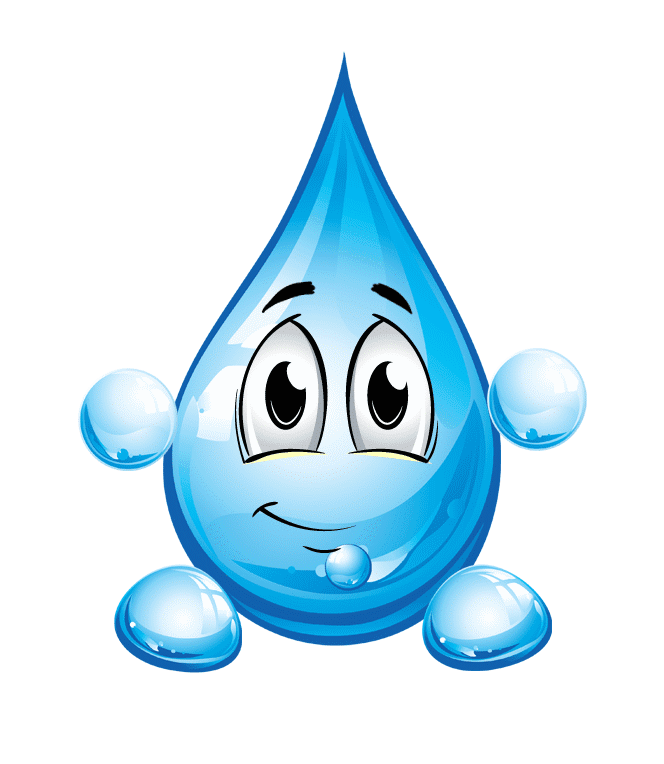 - Понаблюдайте во время прогулки за дождём. Развивайте способности устанавливать простейшие связи между живой и неживой природой (идёт дождь – на земле лужи, растениям и животным  нужна вода и т.п.).- Совершите экскурсию к ближайшему водоёму (реке, озеру), понаблюдайте за изменениями, происходящими на водоёме в это время года.По возможности посетите с ребёнком бассейн, аквапарк. Учите ребенка плавать, расскажите о правилах безопасного поведения на воде.- Рассмотрите с ребенком фотографии, иллюстрации с изображением водоёмов.- Побеседуйте о значении воды в жизни человека, животных, растений.- Поиграйте со звуками:Когда вода течет из крана, мы слышим звук С-С-С-СВ кипящем чайнике мы слышим звук воды Ш-Ш-Ш-Ш.А еще вода может вырываться из крана, и мы слышим звук ФР-ФР-ФР- Предложите ребенку пальчиковую игру «Вышел дождик на прогулку»Вышел дождик на прогулку   (указательный и средний палец шагают по ногам)Он бежит по переулку,Барбанит по окошку.Напугал большую кошку       (изобразить пальцами ушки кошки над головой)Вымыл зонтиком прохожих   (изобразить руками над головой зонт)Крыши дождик вымыл тоже.Сразу мокрым дождик стал,Дождик кончился, устал.         («стряхнуть» капельки воды с кончиков пальцев).- Вместе прослушайте аудиозаписи: «Звуки дождя», «Гроза»,«Журчание ручейка», «Капель», «Морской прибой»- Порассуждайте с ребенком «Что для чего?» (для чего нужны сапоги, зонт, плащ…)(«Почему плащ называется дождевик?»).- Расскажите ребёнку о рыбах (морских, пресноводных, аквариумных). Обратите внимание на особенности проживания, питания, строения и дыхания рыб.Рыбка (какая?) Как называется суп из рыбы? Чем ловят рыбу?- Проговорите с ребенком скороговорки по теме:На осинке росинки.Карась, в лаз не лазь. Застрял в лазе карась.Из соседнего колодцаЦелый день водица льётся.Течёт речка печёт печка.Караси в речке, овечки у печки.Наши руки были в мыле,Мы посуду сами мыли, Мы посуду мыли сами, Помогали нашей маме.Рыбы в проруби — пруд прудиВ аквариуме у Харитона Четыре рака, три тритона.В речке плавает карась, Линь, плотва и сом, Золотая рыбкаС золотым хвостом.Уточка-вертихвосточка Ныряла да выныривала, Выныривала да ныряла.Полили ли лилию, видели ли Лидию?- Поиграйте с ребенком в игры:Игра «Вода какая…»В море вода какая – морская, в озере – озёрная, в реке – речная, в роднике – родниковая, в болоте – болотная.Игра «Путешествуем по морю»Ребенок должен вспомнить и назвать как можно больше видов водного транспорта. После того, как ребёнок правильно назвал водный транспорт, он передвигается на один шаг вперёд. Побеждает тот, кто сделал больше шагов вперёд -  «дальше уехал»Игра «Доскажи словечко»- Мальчик воду в стакан ...наливает.- Из стакана в стакан воду ...переливает.- Девочка воду в раковину ...выливает.        - Шофёр в машину воду... заливает.- Мама цветы ...поливает. и т.д.- Загадайте и объясните ребенку загадки по теме:Растет она вниз головою,Не летом растет, а зимою.Чуть солнце ее припечет,Заплачет она и умрет. (Сосулька.)Что за звездочки сквозныеНа пальто и на платке?Все сквозные, вырезные,А возьмешь, вода в руке. (Снежинки.)Рассыпался горох на 70 дорог,Никто его не подберет?На царь, ни царица,На красная девица. (Град.)Серебристой бахромойНа ветвях висит зимой.А весной на весуПревращается в росу. (Иней.)И в него льется, и из него льется,А сам по земле плетется. (Ручей.)Шумит он в поле и в саду,А в дом не попадет.И никуда я не идуПокуда он идет. (Дождь.)Драгоценным ожерельемСпать ложится на деревья,Без труда отыщет кровСреди веток и цветов. (Снег)Рыбам жить зимой тепло,Крыша- толстое стекло. (Лед)То спокойная, то шумливая,И широкая, и красивая.Любят плавать в ней, нырять,Огороды, сады её водой поливать. (Река)Я и туча, и туман,И ручей, и океан.И летаю, и бегу,И стеклянной быть могу. (Вода.)- Почитайте ребенку потешеки и стихи о воде.- Водичка, водичка,                          - Дождик, дождик, веселей!  Умой моё личико,                             Капай, капай, не жалей.  Чтобы глазки блестели,                   Только нас не замочи!  Чтобы щёчки горели,                       Зря в окошко не стучи -  Чтоб смеялся роток,                         Брызни в поле пуще:  Чтоб кусался зубок.    Станет травка гуще.Откуда вода? А. ДитрихСпросил  на днях малыш – соседУ струйки, льющейся из крана: - Откуда ты?Вода в ответ:- Издалека, из океана!Потом малыш гулял в лесу.Росою искрилась поляна.- Откуда ты? – спросил росу.- Поверь – и я из океана!- Ты, газировка, что шипишь?И из бурлящего стакана донёсся шёпот;- Знай, малыш,И я пришла из океана!На поле лёг туман седой.Малыш спросил и у тумана;Ты кто такой?- И я дружок из океана!Удивительно, не так ли?В чае, супе, в каждой капле,В звонкой льдинке, и в слезинке,И в дождинке и в росинке –Нам откликнется всегдаОкеанская вода!- Выучите стихотворение: «Рыболов»Рыбу ловит рыболов, весь в реку уплыл улов,В банке чистая вода, пустим рыбок мы туда.Будут рыбки там играть, плавать, хвостиком вилять,Крошки хлеба подбиратьОткуда берется дождь?Цель: Обратить внимание детей на интересные явления, провести простейший эксперимент, развивать мышление.Материал: Банка, горячая вода, крышка, лед.Ход опыта:Налить в банку горячей воды. Накрыть банку крышкой и положить на нее несколько кубиков льда. От соприкосновения с холодной крышкой пар будет конденсироваться. Так же и в атмосфере. Солнышко нагревает поверхность земли, а от земли нагревается воздух. Теплый воздух содержит много невидимого водяного пара, он поднимается в верх. В верху холодно и воздух теряет водяной пар, пар превращается в капли воды. Вот откуда берется дождь!Мыльные пузыри.Цель: Восприятие величины, умение сравнивать; тактильные ощущения; речевое дыхание, эмоциональное восприятие.Материал: Тазик, вода; мыльная пена, шампунь детский, трубочка для коктейля.Ход опыта:Пузыри можно выдувать из соломинки для коктейля, фломастера.Мыльный раствор налить в тарелку, опустить туда воронку широкой стороной и медленно поднимая дуть в ее узкую часть. Могут получится большие пузыри, Можно сравнивать, рассматривать, ловить.Осторожно - пузыри.Ой, какие!Посмотри!Раздуваются!Блестят!Отрываются!Летят!Тонет - не тонет.Цель: Провести испытания на "плавучесть" разных игрушек из разного материала.Материал: Кубики пластмассовый и деревянный, машинка железная, шар деревянный, емкость с водой.Ход опыта:Воспитатель по очереди опускает в воду разные игрушки, дети наблюдают, что деревянные и пластмассовые не тонут, а железные опускаются на дно емкости.- Бросить в воду поролоновые губки: одну сухую, а другую мокрую.- Есть разница? Веселая полоска.Цель: Познакомить со свойствами бумаги и действиями на нее воздуха; развивать любознательность.Материал: Полоска мягкой бумаги.Ход опыта:Будем мы сейчас игратьи полоску оживлять.Раз, два, три - посмотри!Дети держат полоску бумаги вертикально за один конец и дуют на нее.- Почему она движется?Дети держат полоску бумаги горизонтально за оба конца, подносят к губам и втягивают воздух.- Что происходит? Почему? (Полоска "прилипает" к губам: на нее действует воздух).Тонет - плаваетЦель: Дать детям понять, что металл тонет в воде, а дерево нет.Ход. Спросить, что произойдет, если опустить в воду гвоздь и деревянную палочку. Проверьте гипотезы детей, опустив объекты в воду.Вывод: металл тонет в воде, а дерево плавает - не тонетПамятка для родителей«Как сделать мыльные пузыри в домашних условиях»Что важно знать для того, чтобы сделать мыльные пузыри дома хорошо?Конечно, главное — это раствор и то, какие палочки (трубочки, рамочки) для мыльных пузырей вы используете. Ниже мы приводим 7 рецептов раствора для мыльных пузырей. Вы можете выбрать тот, который вас больше устраивает, но не удивляйтесь: возможно, вам придётся «подогнать» его под свои условия. Пусть вам помогут некоторые полезные советы.Полезные советы для тех, кто делает мыльные пузыри в домашних условиях:Лучше для приготовления раствора использовать кипячёную воду, а ещё лучше — дистиллированную.Чем меньше примесей (парфюмерных и прочих добавок) будет в мыле или другом средстве для мытья, используемом для приготовления жидкости, тем надёжнее результат.Как сделать раствор плотнее, а качество мыльных пузырей лучше? Для этого используйте глицерин или сахар, растворённый в тёплой воде.Главное — не переборщить с глицерином и сахаром, иначе будет трудно выдувать пузыри.Менее плотный раствор образует менее устойчивые пузыри, но зато их легче выдувать (подходит для малышей).Многие любители мыльных пузырей советуют выдерживать раствор от 12 до 24 часов перед употреблением.На старте, перед выдуванием пузыря, надо дождаться чистой цельной плёнки (на которую вы будете дуть), без дополнительных мелких пузырьков по краям, которые иногда возникают. Пузырьки нужно аккуратно убирать или выжидать, когда они исчезнут. И вообще, пены желательно избегать: настаивайте, охлаждайте жидкость для мыльных пузырей — лишь бы пены было меньше.Ветер и пыль в воздухе — не помощники для мыльных пузырей.Высокая влажность воздуха — помощник.Как сделать раствор для мыльных пузырей: 7 рецептов на все случаи жизниРецепт 1, простой: мыльные пузыри из жидкости для мытья посудыВам понадобится:1/2 стакана жидкости для мытья посуды2 стакана воды2 чайные ложки сахараТщательно перемешайте все ингредиенты. Готово!Можно использовать похожий состав, где вместо сахара используется глицерин:2/3 стакана жидкости для мытья посуды,4 стакана воды,2-3 столовые ложки глицерина.Тщательно перемешайте все ингредиенты и уберите смесь в прохладное место на 24 часа. Глицерин можно приобрести в любой аптеке.Для того чтобы сделать разноцветные мыльные пузыри, добавьте в смесь пищевой краситель (2-3 чайные ложки на весь объем или разделите на части, чтобы получились пузыри разных цветов).Рецепт 2, для самых маленьких: как сделать мыльные пузыри из детского шампуня?Вам понадобится:200 мл детского шампуня,400 мл дистиллированной (кипячёной, талой) воды.Эта жидкость должна настояться в течение суток, после чего следует добавить:3 столовых ложки глицерина или 6 чайных ложек сахара.Рецепт 3, ароматный: мыльные пузыри из пены для ваннВам понадобится:3 части пены для ванны,1 часть воды.Рецепт 4, оригинальный: мыльные пузыри с сиропомВам понадобится:2 стакана жидкости для мытья посуды6 стаканов воды3/4 стакана кукурузного сиропаРецепт 5, дёшево и сердито: раствор для мыльных пузырей из хозяйственного мылаВам понадобится:10 стаканов воды1 стакан натёртого на тёрке хозяйственного мыла2 чайных ложки глицерина (или раствора сахара в тёплой воде, можно — с желатином).Можно обойтись сочетанием воды и мыла без дополнительных добавок (например, если глицерина просто нет). Натёртое на тёрке мыло нужно засыпать в кипячёную воду, причём горячую, и размешивать до полного растворения мыла. Если растворение идёт тяжеловато — можно слегка подогреть смесь при непрерывном помешивании. До кипения не доводить!А если вам не хочется тереть на тёрке хозяйственное мыло, то используйте такой состав:100 мл жидкого мыла,20 мл дистиллированной воды,10 капель глицерина (после того, как осядет пена, т.е. примерно через 2 часа. Лучше настаивать жидкость в холодном месте).Рецепт 6: особо прочные мыльные пузыри для экспериментаторовВам понадобится:1 часть концентрированного сахарного сиропа (пропорция: на 1 часть воды 5 частей сахара: например, на 50 г сахара — 10 мл воды),2 части натёртого на тёрке мыла,4 части глицерина,8 частей дистиллированной воды.С помощью этого раствора можно, например, строить разнообразные фигуры из мыльных пузырей, выдувая их на гладкую поверхность стола.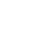 Рецепт 7: гигантские мыльные пузыри для детского праздникаВам понадобится:50 мл глицерина,100 мл средства для мытья посуды,4 ч. ложки сахара,300 мл воды.Раствор для гигантских мыльных пузырей можно приготовить в тазике, а «выдувают» их с помощью гимнастического обруча или специально скрученной из гибкого материала рамки. Честно говоря, дуть-то и не придётся — скорее придётся размахивать рамкой или медленно вытягивать из тазика большой прочный пузырь.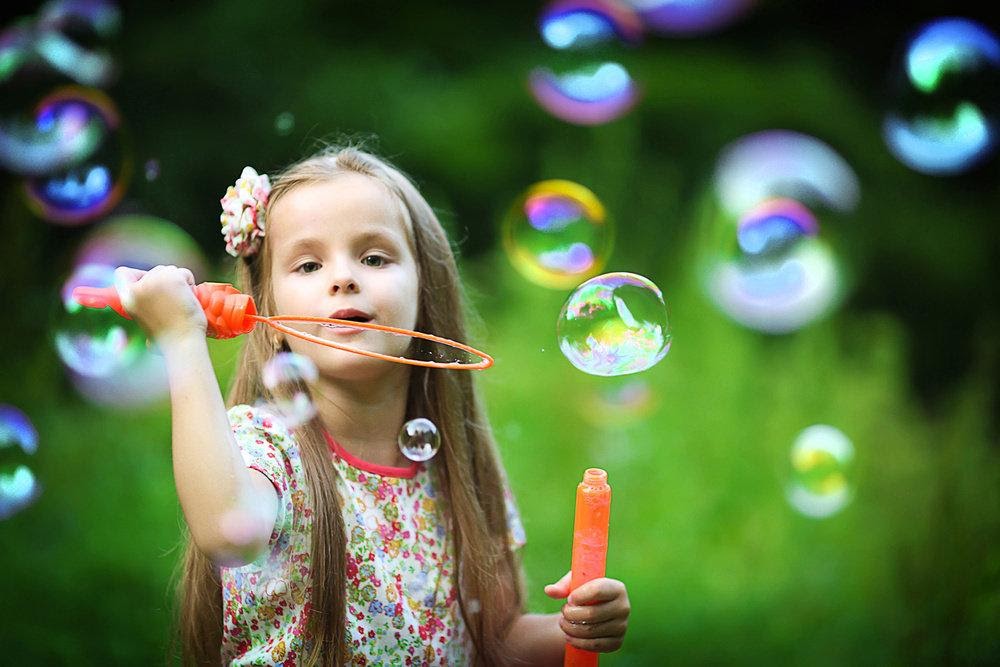 